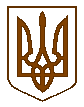 УКРАЇНАБілокриницька   сільська   радаРівненського   району    Рівненської    областіВ И К О Н А В Ч И Й       К О М І Т Е ТПРОЕКТ РІШЕННЯвід  03 лютого  2017  року  Про виконання делегованих повноважень у сфері житлово-комунального господарства,побутового, торгового обслуговування,громадського харчування, транспорту і зв’язкуЗаслухавши та обговоривши інформацію сільського голови Т. Гончарук стосовно виконання вимог статті 30 Закону України «Про місцеве самоврядування в Україні», що стосується делегованих повноважень у сфері житлово-комунального господарства, побутового, торгового обслуговування, громадського харчування, транспорту і зв’язку, виконавчий комітет Білокриницької сільської радиВИРІШИВ:Інформацію сільського голови про виконання делегованих повноважень  у сфері житлово-комунального господарства, побутового, торгового обслуговування, громадського харчування, транспорту і зв’язку взяти до уваги.Підприємцям, які утримують торгівельні заклади на території ради, Рівненському районному споживчому товариству:підтримувати об’єкти торгівлі та прилеглу територію в належному санітарно-гігієнічному стані, встановити ящики для сміття;власникам торгівельних закладів не допускати продажу спиртних та тютюнових виробів неповнолітнім, сприяти захисту прав споживачів, дотримуватися правил торгівлі, трудового законодавства та легалізації трудових відносин.Рекомендувати листоношам дотримуватись вчасної та якісної доставки преси, посилок та грошових виплат (пенсій, соціальних допомог, одноразових виплат).Контроль за виконанням даного рішення покласти на члена виконкому                      І. Остапчук  та т.в.о. секретаря виконкому, О. Казмірчук.Сільський голова                                                                                      Т. ГончарукІнформаційна довідкапро виконання делегованих повноважень у сфері житлово-комунального господарства, побутового, торгового обслуговування, громадського харчування, транспорту і зв’язкуВиконавчий комітет Білокриницької сільської ради постійно приділяє увагу створенню умов щодо розвитку мережі підприємств торгівлі, побуту та громадського харчування, встановленню зручного для населення режиму роботи цих підприємств, здійсненню контролю за належним утриманням цих об'єктів та за дотриманням законодавства щодо захисту прав споживачів.Мережа побутового, торгівельного обслуговування та громадського харчування Білокриницької сільської ради розвинена та забезпечує нормальну життєдіяльність населення.Станом на 01.01.2017 року працює 10 магазинів, в тому числі 8 – продовольчих товарів, 1 – непродовольчих товарів, 1 – змішаних товарів. Успішно функціонують заклади сфери обслуговування, – це перукарня, швейна майстерня та пункт технічного огляду автомобілів. На території ради є одне підприємство ресторанного господарства (готель + кафе). Всі заклади торговельного обслуговування працюють згідно встановленого режиму роботи, який затверджується рішенням сільської ради. На виконання статті 30 Закону України «Про місцеве самоврядування в Україні», здійснюючи контроль за додержанням законодавства України щодо розширення та вдосконалення мережі підприємств торгівлі, громадського харчування і побутового обслуговування, чотири раз на рік відновлюється та аналізується дислокація підприємств.У відносинах з суб’єктами підприємницької діяльності виконавчий комітет  надає будь-яку допомогу в межах діючого законодавства у напрямку вдосконалення торгівельної мережі та розширення асортименту послуг. Враховуючи ринкові механізми здійснення будь-якої діяльності у вищевказаних галузях, виконавчий комітет ради у своїй діяльності намагається уникати зайвого адміністративного тиску на бізнес.Робота виконавчого комітету у галузі функціонування та розвитку транспортної мережі направлена виключно на  збереження існуючих пасажирських маршрутів. У частині здійснення відповідно до законодавства контролю за належною експлуатацією та організацією обслуговування населення підприємствами житлово-комунального господарства фактично робота не проводиться з об’єктивної причини - відсутності таких підприємств на території ради.На території ради є поштове відділення «Укрпошта» та «Нова пошта», які забезпечують якісну та своєчасну доставку кореспонденції, посилок і періодичних видань до споживачів. У відділенні «Укрпошти» приймаються платежі за спожиті комунальні послуги, оплата кредитів різних банків, адміністративні збори з громадян. Листоноші доставляють пенсіонерам пенсію та різні соціальні виплати. Важливим для пенсіонерів є те, що листоноші можуть запропонувати їм при виплаті пенсії купити в них товари першої необхідності та цікаві періодичні видання. Широким попитом серед населення користується відділення «Нової пошти», яке надає весь спектр послуг поштового зв’язку.Для забезпечення чистоти та належного санітарного стану території Білокриницької сільської ради заключено угоди про вивіз сміття із КТП – 1728 та ТзОВ «Санком Рівне». Рішенням виконавчого комітету Білокриницької сільської ради №41 від 17.03.2016 року розроблено заходи щодо проведення щорічної акції «За чисте довкілля» та дня благоустрою території населених пунктів. На сьогодні фірмою ТзОВ «Санком Рівне» із населенням заключено близько 50% договорів на вивіз побутових відходів. В даному напрямку депутатами сільської ради постійно проводиться відповідна робота.Виконавчий комітет Білокриницької сільської ради продовжує працювати в напрямку належного виконання делегованих повноважень у сфері житлово-комунального господарства, торгівлі, громадського харчування, побутового обслуговування, розвитку транспорту та зв’язку з метою надання й забезпечення  якісними та доступними послугами жителів сільської ради.Т.в.о. секретаря виконкому                                                                                         О. Казмірчук  